        MONTHLY REPORT - August 2021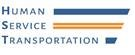 1. Overview2. On-Time Performance and Unfulfilled Rides3. Call Center Operations4. Complaints Management5. InspectionsMontachusett RTA (MART)Greater Attleboro and Taunton RTA (GATRA)August 2021 TotalTotal # Number of Trips           368,85989,929458,788       Demand-Response          Trips230,72965,481296,210       Program-Based Trips 138,13024,448162,578Shared Demand-Response Trips16,17427,39543,569Total # of Requests for Rides (Demand-Response only)370,46891,028461,496       Requested Rides by        Phone369,88491,028460,912       Requested  Rides       In the Portals and  Phone  Apps5840584MARTGATRAContract RequirementOverall Trips Completed Without A Member’s Report of Lateness99.97%99.90%> 90%Demand-Response Trips        Completed Without A Member’s Report of Lateness 99.95%99.80%> 90%Program-Based Trips Completed Without A Member’s Report of Lateness99.99%100%> 90%# of Unfulfilled Demand-Respone Requests000Unfulfilled Demand-Respone Request Rate     0%0%0%# of Unfulfilled Program-Based Trip Requests31885N/AUnfulfilled Program-Based Trip Request Rate    0.23%0.34%N/AMARTGATRAContract RequirementTotal # of Calls Requesting Ride 46,57214,850N/AAverage Speed to Answer0:11:270:01:01< 3 minutesAbandon Call Rate23.80%5.20%< 5%Average Call Duration0:04:070:02:57N/AMARTGATRAContract RequirementSubstantiated Complaints1,50112N/AComplaint Rate0.41%0.01%< 1.0%Complaints resolved within 3 business days85%100%95%Complaints resolved within 10 business days100%100%100%MARTGATRAContract Requirement# of Inspections Conducted37882MART:160, GATRA: 47Corrective Action Plans (CAPs) Issued15N/A